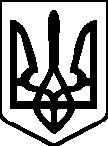 ЧЕРГОВІ МІСЦЕВІ ВИБОРИ25 жовтня 2020 рокуЦЕНТРАЛЬНО-МІСЬКА РАЙОННА У МІСТІ КРИВОМУ РОЗІТЕРИТОРІАЛЬНА ВИБОРЧА КОМІСІЯ   ДНІПРОПЕТРОВСЬКОЇ ОБЛАСТІвул. Свято-Миколаївська, . Кривий Ріг, Дніпропетровська область, 50000ПОСТАНОВА № 1409 год.11 хв.«26»вересня  2020року                                                           м. Кривий РігПро реєстрацію кандидатів у депутати Центрально-Міської районної у місті ради, включених до єдиного та територіального виборчих списків кандидатів у депутати ДНІПРОПЕТРОВСЬКОЇ РЕГІОНАЛЬНОЇ ОРГАНІЗАЦІІ ПОЛІТИЧНОЇ ПАРТІЇ «ОПОЗИЦІЙНА ПЛАТФОРМА –ЗА ЖИТТЯ»24 вересня 2020 року до Центрально-Міської районної у місті Кривому Розі територіальної виборчої комісії представник ДНІПРОПЕТРОВСЬКОЇ РЕГІОНАЛЬНОЇ ОРГАНІЗАЦІІ ПОЛІТИЧНОЇ ПАРТІЇ «ОПОЗИЦІЙНА ПЛАТФОРМА –ЗА ЖИТТЯ» Левандовский Олексій Павлович, уповноважений на підставі довіреності від цієї організації партії, подав заяву та інші, визначені частиною першою статті 222 Виборчого кодексу України, документи для реєстрації кандидатів у депутати Центрально-Міської районної у місті ради  на  місцевих  виборах, що  відбудуться 25 жовтня 2020 року, включених до єдиного та територіального виборчих списків кандидатів у депутати ДНІПРОПЕТРОВСЬКОЇ РЕГІОНАЛЬНОЇ ОРГАНІЗАЦІІ ПОЛІТИЧНОЇ ПАРТІЇ «ОПОЗИЦІЙНА ПЛАТФОРМА –ЗА ЖИТТЯ».         Розглянувши вищезгадані документи, Центрально-Міська районна у місті Кривому Розі територіальна виборча комісія встановила їх відповідність вимогам Виборчого кодексу України.Враховуючи вищевказане, керуючись частиною 1 статті 222, статтями 216-219, статтею 227  Виборчого кодексу України, постановляє:1. Зареєструвати кандидатів у депутати Центрально-Міської районної у місті ради, включених до єдиного та територіального виборчих списків кандидатів у депутати ДНІПРОПЕТРОВСЬКОЇ РЕГІОНАЛЬНОЇ ОРГАНІЗАЦІІ ПОЛІТИЧНОЇ ПАРТІЇ «ОПОЗИЦІЙНА ПЛАТФОРМА –ЗА ЖИТТЯ».2. Надіслати копію цього рішення не пізніше 28 вересня 2020 року представнику ДНІПРОПЕТРОВСЬКОЇ РЕГІОНАЛЬНОЇ ОРГАНІЗАЦІІ ПОЛІТИЧНОЇ ПАРТІЇ «ОПОЗИЦІЙНА ПЛАТФОРМА –ЗА ЖИТТЯ» Левандовскому Олексію Павловичу.3. Видати не пізніше 28 вересня 2020 року представнику ДНІПРОПЕТРОВСЬКОЇ РЕГІОНАЛЬНОЇ ОРГАНІЗАЦІІ ПОЛІТИЧНОЇ ПАРТІЇ «ОПОЗИЦІЙНА ПЛАТФОРМА –ЗА ЖИТТЯ» Левандовскому Олексію Павловичу посвідчення кандидатів у депутати Центрально-Міської  районної у місті ради.  4. Рішення про реєстрацію кандидатів у депутати Центрально-Міської  районної у місті ради , включених до єдиного і територіального виборчих списків кандидатів у депутати від ДНІПРОПЕТРОВСЬКОЇ РЕГІОНАЛЬНОЇ ОРГАНІЗАЦІІ ПОЛІТИЧНОЇ ПАРТІЇ «ОПОЗИЦІЙНА ПЛАТФОРМА –ЗА ЖИТТЯ», розмістити на стенді офіційних матеріалів комісії не пізніше 28 вересня 2020.5. Передати відомості про реєстрацію кандидатів у депутати Центрально-Міської  районної у місті ради, включених до єдиного і територіального виборчих списків кандидатів у депутати від ДНІПРОПЕТРОВСЬКОЇ РЕГІОНАЛЬНОЇ ОРГАНІЗАЦІІ ПОЛІТИЧНОЇ ПАРТІЇ «ОПОЗИЦІЙНА ПЛАТФОРМА –ЗА ЖИТТЯ»,  до Центральної виборчої комісії у порядку, встановленому частиною 8 статті 227 Виборчого кодексу України.Голова Центрально-Міської районної 
у місті Кривому Розі територіальної                   виборчої комісії                                                                                             Н. Медведюк 
Секретар Центрально-Міської районної 
у місті Кривому Розі територіальноївиборчої комісії                                                                                             І. ГальченкоДодаток до постанови.Центрально-Міської районноїу місті Кривому Розі територіальної виборчої комісіїз чергових місцевих виборів№14  від  26.09. 2020СПИСОКкандидатів у депутати Центрально-Міської  районної у місті Кривому Розі радивід ДНІПРОПЕТРОВСЬКОЇ РЕГІОНАЛЬНОЇ ОРГАНІЗАЦІЇ ПОЛІТИЧНОЇ ПАРТІЇ«ОПОЗИЦІЙНА ПЛАТФОРМА-ЗА ЖИТТЯ»в єдиному багатомандатному  виборчомуСекретар Центрально-Міської районної у місті Кривому Розі територіальної виборчої комісії				              			І.Гальченко ому Розі Порядковий номер кандидата в єдиному виборчому спискуПрізвище, власне ім’я 
(усі власні імена), 
по батькові 
(за наявності)Число,
місяць, рік народження(чч.мм.рррр.)ГромадянствоОсвітаНомер територіального виборчого округу, до якого віднесено кандидата***Порядковий номер кандидата у відповідному територіальному виборчому списку****1Логвінов Сергій Валерійович14.02.1964Громадянин УкраїниВищаПерший кандидатПерший кандидат2Науменко Юрій Миколайович20.11.1966Громадянин УкраїниПрофесійно-технічна113Левандовський Олексій Павлович09.09.1987Громадянин УкраїниВища414Скрига Тетяна Миколаївна25.06.1974Громадянка УкраїниВища325Ляхівець Любов Олександрівна27.05.1976Громадянка УкраїниВища356Аліев Мохуббат Ашраф огли16.02.1964Громадянин УкраїниВища217Пасєчний Євген Миколайович07.06.1990Громадянин УкраїниВища318Чванова Маргарита Іванівна07.09.1982Громадянка УкраїниВища239Ширшова Тетяна Тарасівна05.11.1957Громадянка УкраїниВища4410Терещенко Олег Петрович28.05.1978Громадянин УкраїниВища3311Облог Вадим Васильович19.09.1978Громадянин УкраїниВища2212Корніх Станіслав Валерійович20.03.1974Громадянин УкраїниВища3413Василенко Тетяна Іванівна12.04.1982Громадянка УкраїниВища4314Ковальчук Олена Леонідівна23.03.1987Громадянка УкраїниВища1415Науменко Віталій Юрійович26.03.1988Громадянин УкраїниВища1216Міхальцова Вікторія Анатоліївна17.09.1989Громадянка УкраїниВища1317Войтехович Тетяна Федорівна20.01.1955Громадянка УкраїниВища2518Костючик Володимир Антонович04.08.1953Громадянин УкраїниВища2419Миросенко Іван Миколайович01.02.1959Громадянин УкраїниПрофесійно-технічна4220Тронь Ольга Степанівна20.04.1960Громадянка УкраїниВища4521Болот Яків Григорович03.09.1968Громадянин УкраїниПрофесійно-технічна15